GUIA Nº12 INGLÉS5° GRADENAME: ______________________________________   DATE:____________________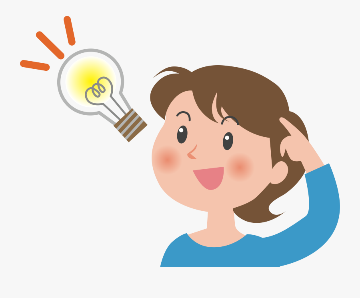 We can express quantity using numbers. Podemos expresas cantidad usando los números. 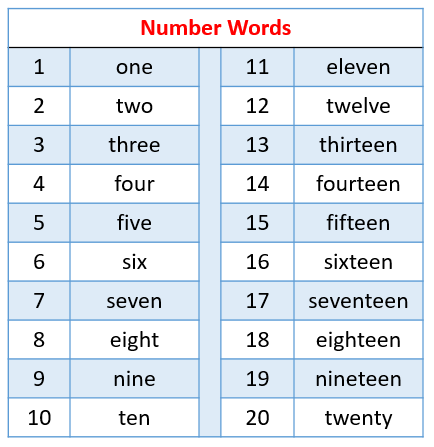 We use “a / an” to replace the word one.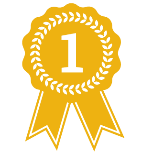 Usamos “a / an” para reemplazar la palabra uno.We use “an” when the next word starts with a vowel.Usamos “an” cuando la siguiente palabra empieza con una vocal. 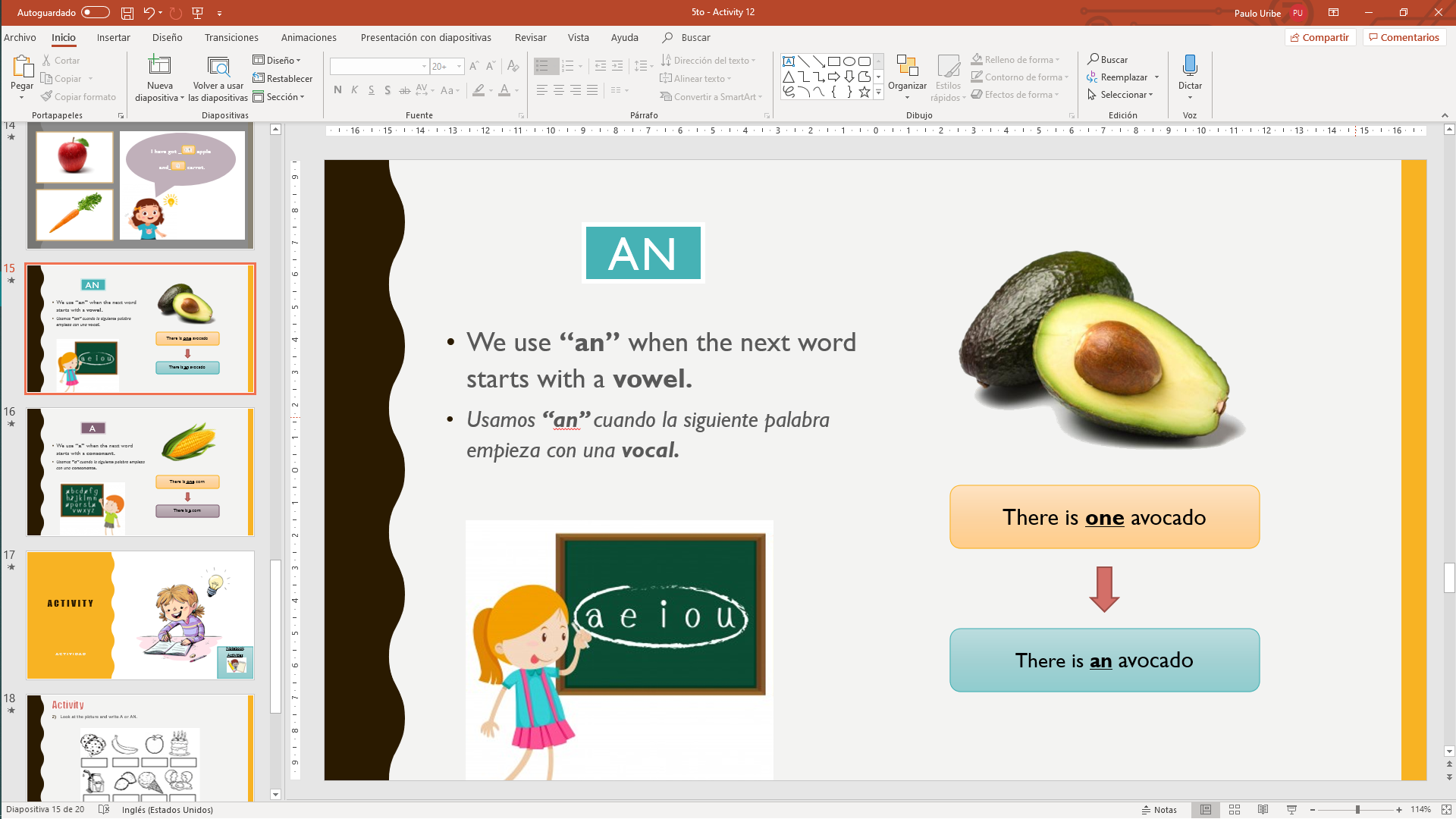 We use “a” when the next word starts with a consonant.Usamos “a” cuando la siguiente palabra empieza con una consonante.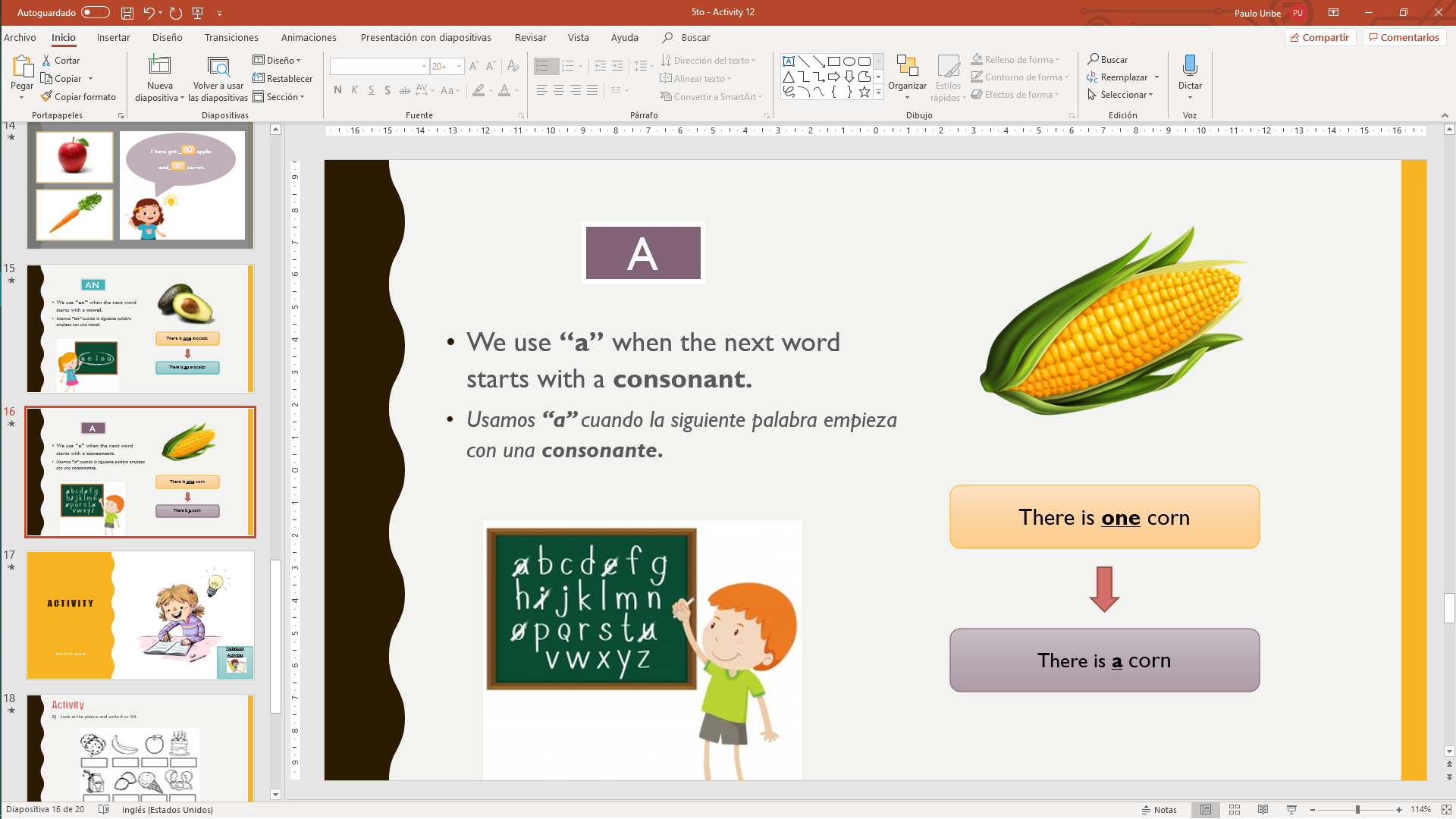 Read the problems and write the correct number. Lee los problemas y escribe el numero correcto.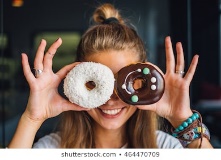 I have got eight donuts and fifteen strawberries. My sister gave me three donuts and one strawberry. How many donuts have I got?She has got _________________ donuts.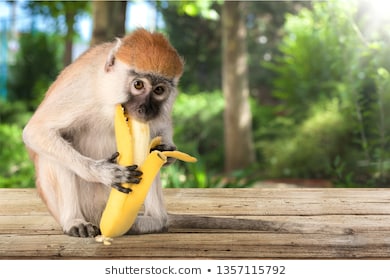 The monkey has got twenty bananas. It ate two bananas. How many bananas has it got?It has got _________________ bananas.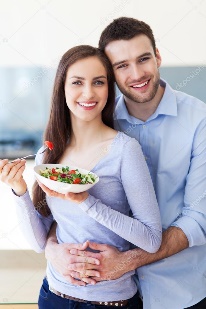 They have got four lettuces and seventeen tomatoes. They ate two tomatoes and one lettuce in a salad. How many tomatoes have they got?They have got _________________ tomatoes.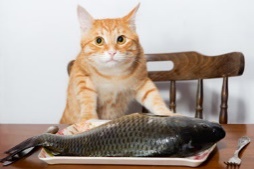 The cat has got five fish. It found seven fish more. How many fish has the cat got?It has got _________________ fish.Look at the picture A, AN or X. Mira la imagen y escribe A, AN o X.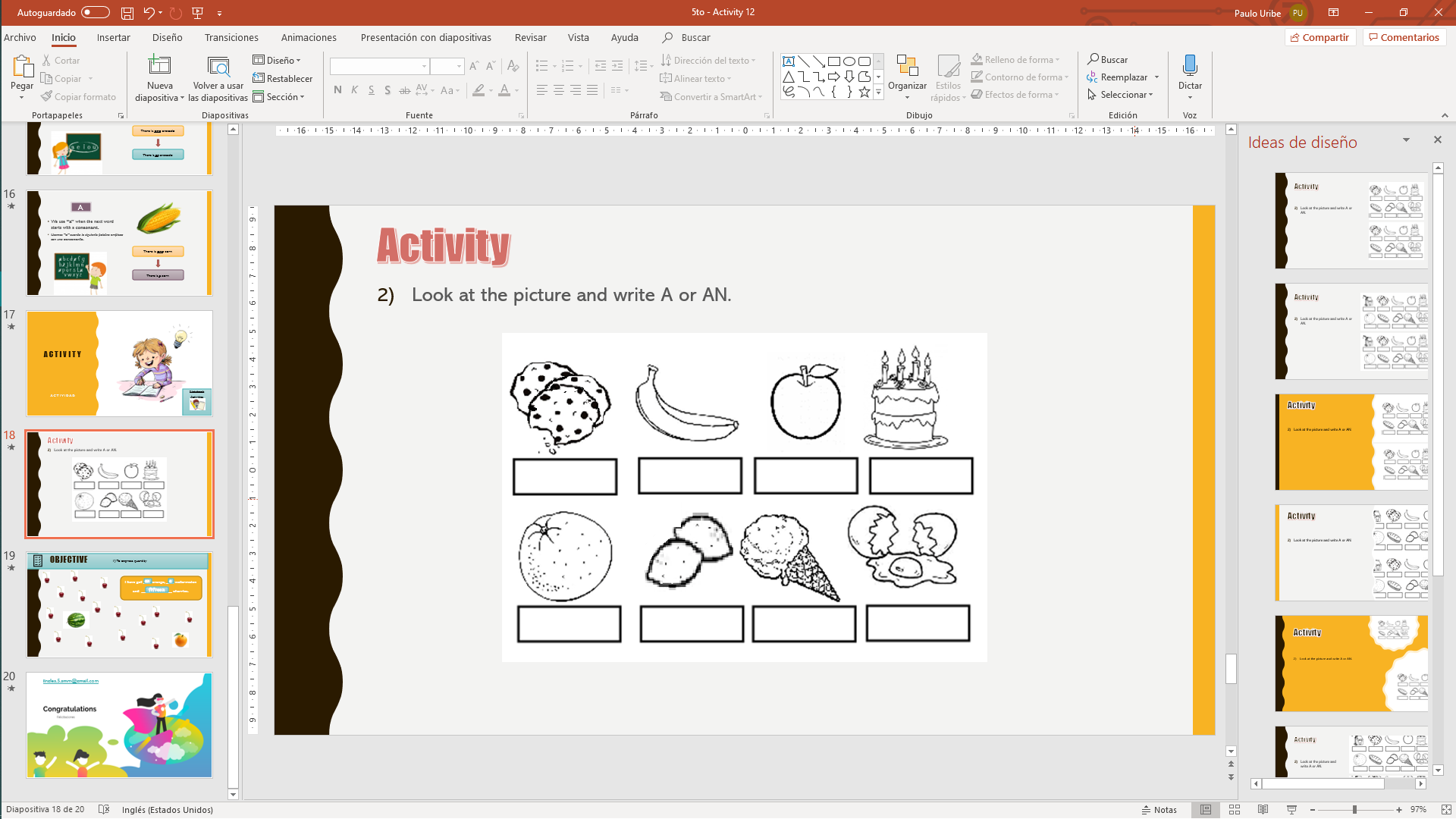 Quiz N°7Look at the picture, count and choose the correct number. Mira la imagen, cuenta y escoge el numero correcto. Look at the picture, count and choose the correct number. Mira la imagen, cuenta y escoge el numero correcto. 1)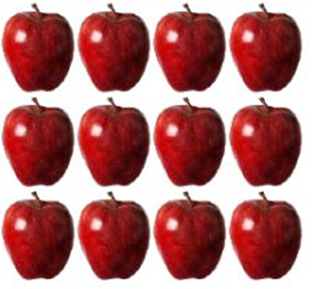 TwentyTwelveTwoEleven2)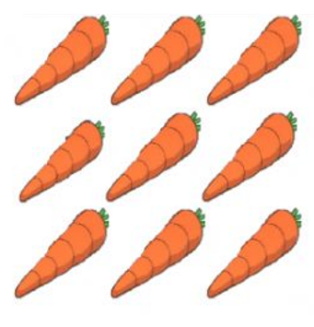 EightEighteenNineNineteen3)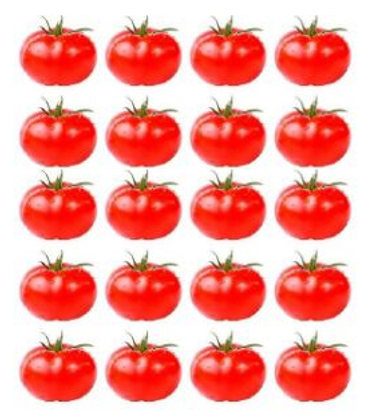 SixteenEighteen TwelveTwenty4)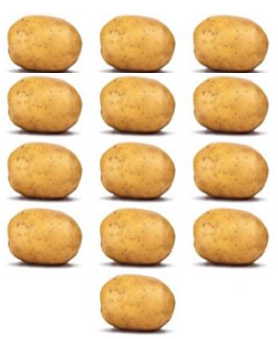 TwelveThirteenFourteenFifteenComplete the sentences with A, AN or X. Completa la oración con A, AN o X. (la x es en caso de que no sea necesario usar a o an).Complete the sentences with A, AN or X. Completa la oración con A, AN o X. (la x es en caso de que no sea necesario usar a o an).I have got ______ hamburgers.AANXI have got ______ lettuce.AANX I have got ______ onion. AANX